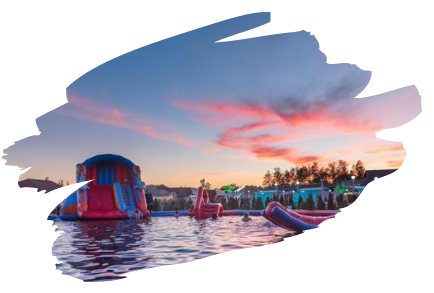 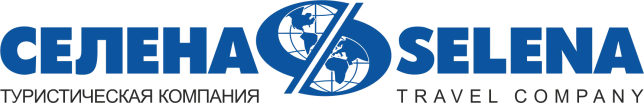 ЛАГО-НАКИ / ТЕРМЫЭкскурсионный тур1 деньСтоимость тура: 1 800 руб./чел.ООО ТК «СЕЛЕНА» оставляет за собой право изменять порядок и время проведения экскурсий, сохраняя программу в целом!07:00Выезд из Краснодара на комфортабельном автобусе. Сбор у Театра Драмы за 20 минут.  Переезд в р-н Лаго-Наки (~200км). Время в пути составляет ~3,5 часа. По пути экскурсовод расскажет много интересного об истории и культуре Краснодарского края и Республики Адыгеи.Экскурсия в Большую Азишскую пещеру, состоящую из нескольких крупных залов. Общая длина пещеры 690 м, глубина 37 м.  Экскурсионный маршрут проходит по просторным ходам и залам, украшенным массивными натечными образованиями. При использовании искусственного освещения эта пещера приобретает магическую красоту.Обед в кафе (по желанию за доп.плату).Непродолжительный переезд к термальным источникам. Вторую половину дня посвятим купанию в целебных водах. Здесь мы сможем расслабиться в бассейне под открытым небом с теплой минеральной водой и получить массу положительных эмоций.Поднимаясь на поверхность, подземные воды нагреваются до +40 градусов, а заодно насыщаются бромом, йодом, кальцием и другими полезными веществами. Такой «коктейль» снимает стресс, замедляет процессы старения, улучшает самочувствие и настроение! База отдыха «Водная Ривьера» - это девять термальных бассейнов под открытым небом разной температуры от 22 до 40 градусов, оборудованный теплый зал для отдыха, раздевалки, душевые, кафе. Территория базы оборудована уютными беседками и мангалами.(С собой иметь купальник, полотенце, тапочки и др. купальные принадлежности).17:00Выезд в Краснодар.20:30Прибытие группы (время указано ориентировочно)В стоимость тура включено: проезд на комфортабельном автобусе;экскурсионное обслуживание;страховка от несчастного случая.Дополнительно оплачивается:питание на маршруте;вход.билет:Большая Азишская пещера – 600/300 руб.термальные источники (3 часа) -  1000/500 руб. дети до 12 лет.*Стоимость входных билетов может меняться!Туристам необходимо иметь с собой: паспорт/свидетельство о рождении, полис ОМСТуристам необходимо иметь с собой: паспорт/свидетельство о рождении, полис ОМСООО Туристическая компания «СЕЛЕНА»350058, Россия, город Краснодар, ул. Ставропольская, 330info@selena-travel.ru | www.selena-travel.ru+7 861 233 74 00| 231 04 24 | 235 85 65 | 233 75 98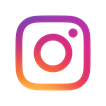 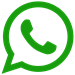 SELENA_TRAVEL_COMPANY   +7 988 3878127